klasa VB Od 4 maja omawiamy lekturę "Opowieści z Narnii. Lew, Czarownica i stara szafa".Temat  16. Powtórzenie i utrwalenie wiadomości z rozdziału 6.1. Rozwiąż samodzielnie w zeszycie test z podręcznika s.283-284 i prześlij do mnie w formie zdjęcia na e-mail do 27 kwietnia do godz. 16.00. Test zostanie oceniony.Temat 17. Jak się łączą wyrazy w zdaniu?1. Przepisz do zeszytu nową wiadomość - s. 299 w podręczniku.2. Przepisz do zeszytu nową wiadomość - s. 300 w podręczniku.3. Popatrz na te ilustracje i przeanalizuj (przeczytaj) to co się na nich znajduje.Zaczerpnięte są one z multibooka Nowej Ery.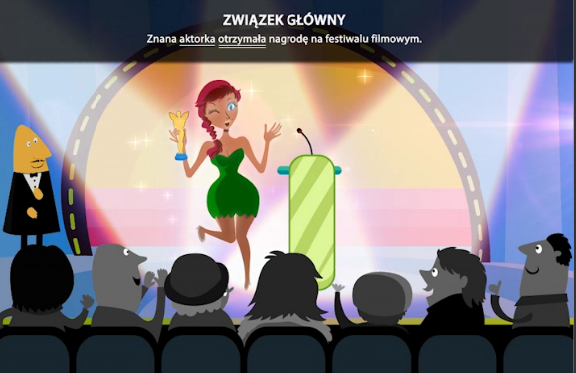 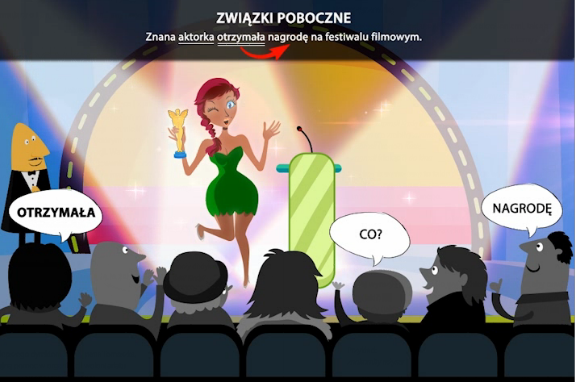 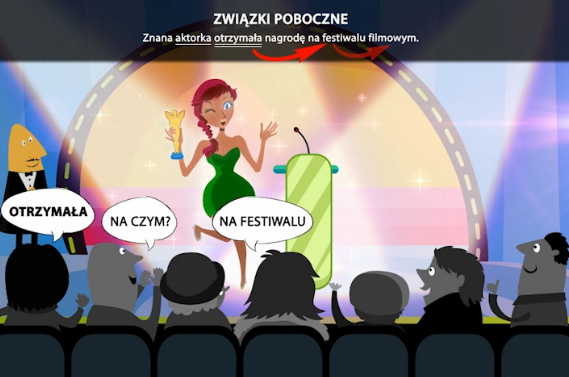 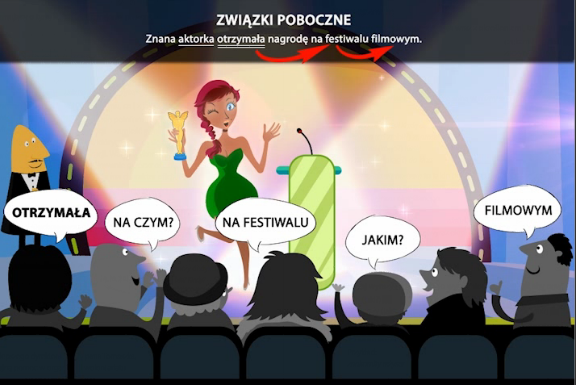 4. Wykonaj ćwiczenie 3, 5, 7  - s. 57-59 w zeszycie ćwiczeń.Przydatny w nauce link:https://www.youtube.com/watch?v=AQ97OkhjDh0 Temat 18. Martyna na dachu świata.1. Przeczytaj tekst s. 302-303 w podręczniku "Przesunąć horyzont".2. Przepisz nową wiadomość do zeszytu - s.303 w podręczniku.3. Wykonaj w zeszycie zad. 1 i 4 - s. 303-304 w podręczniku.Poniżej karta Sylwii Oszczyk odnośnie dziennika. Można (nie trzeba) wydrukować i wkleić do zeszytu.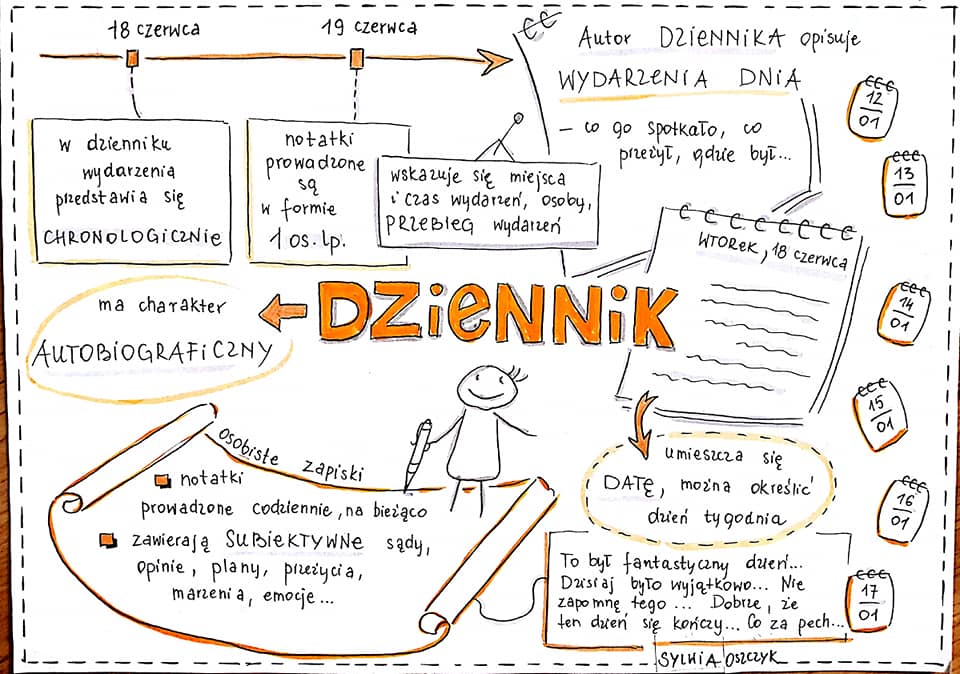 